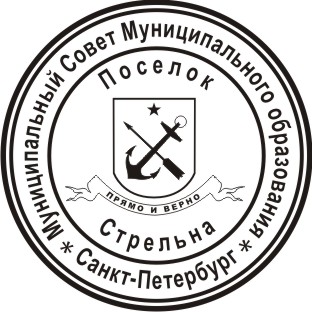 МЕСТНАЯ АДМИНИСТРАЦИЯМУНИЦИПАЛЬНОГО ОБРАЗОВАНИЯ ПОСЕЛОК СТРЕЛЬНАПОСТАНОВЛЕНИЕО внесении изменений в ведомственные целевые программы на 2021 год  В соответствии с Положением «О бюджетном процессе в Муниципальном образовании поселок Стрельна», утвержденным решением Муниципального Совета Муниципального образования поселок Стрельна от 19.03.2015 №10ПОСТАНОВЛЯЮ:Внести изменения в ведомственную целевую программу «Благоустройство территории муниципального образования», утвержденную постановлением Местной администрации Муниципального образования поселок Стрельна от 26.10.2020 №96 с изменениями, внесенными постановлением Местной администрации Муниципального образования поселок Стрельна от 25.01.2021 №10, от 05.02.2021 №16, от 17.02.2021 №25, от 01.03.2021 №35, от 30.03.2021 №51 ):В перечне программных мероприятий ведомственной целевой программы «Благоустройство территории муниципального образования»:подпункт 2.2 столбец 6 изложить в редакции «143,6»;подпункт 2.4. столбец 6 изложить в редакции «46,0»;подпункт 5.3. столбец 4 изложить в редакции «3»;В Адресной программе выполнения работ по проектированию благоустройства при размещении элементов благоустройства:пункт 4 столбец 2 изложить в редакции «Проектирование благоустройства при размещении элементов благоустройства: детская и спортивная площадка»;В Адресной программе выполнения работ по содержанию внутриквартальных территорий в части обеспечения ремонта покрытий, расположенных на внутриквартальных территориях, и проведения санитарных рубок (в том числе удаление аварийных, больных деревьев и кустарников) на территориях, не относящихся к территориям зеленых насаждений в соответствии с законом Санкт-Петербургапункт 2 столбец 5  изложить в редакции  «143,6»подпункт 2.1. столбец 5 изложить в редакции «143,6»;пункт 4 столбец 5 изложить в редакции: «46,0»;подпункт 4.1. столбец 5 изложить в редакции «46,0»;1.4. В адресной программе выполнения работ по осуществлению благоустройства элементов благоустройства:       п.3 столбец 4 изложить в редакции «3»;      добавить подпункт 3.3. столбец 2 изложить в редакции «ул. Львовская д.29», столбец 3 изложить в редакции «Условная единица», столбец 4 изложить в редакции «1»      подпункт 3.1-3.3 столбец 5 изложить в редакции «70».2. Настоящее постановление разместить на официальном сайте Муниципального образования поселок Стрельна в информационно-телекоммуникационной сети «Интернет» в течение 10 календарных дней со дня его принятия.3. Контроль за исполнением настоящего постановления оставляю за собой.4. Настоящее постановление вступает в силу с момента его принятия.Глава местной администрации				И.А. Климачева05 апреля 2021поселок Стрельна№63